О проведении муниципального музыкального фестиваля - конкурса патриотической песни «Славься Отечество!»В соответствии с планом мероприятий управления образования, молодежной политики, физической культуры и спорта администрации Батыревского муниципального округа, в целях распространения передового педагогического опыта работы музыкальных руководителей и создания условий для патриотического воспитания детей средствами музыкально-художественной выразительности, творческого и профессионального общения участников Конкурса п р и к а з ы в а ю:1. Провести муниципальный музыкальный фестиваль - конкурс патриотической песни «Славься Отечество!», посвященного празднованию Дня защитника Отечества среди воспитанников дошкольных образовательных организаций Батыревского муниципального округа (далее – Фестиваль) 28 февраля 2024 года 2. Утвердить: 2.1. Положение о муниципальном музыкальном фестивале - конкурсе (приложение №1).2.2. Состав экспертов (приложение №2)2.2. Смету расходов (приложение №3).3. Руководителям образовательных учреждений, реализующих основную общеобразовательную программу дошкольного образования Батыревского муниципального округа обеспечить участие музыкальных руководителей и воспитанников на музыкальном фестивале - конкурсе.4. Ответственность за организацию и проведение музыкального фестиваля - конкурса возложить на Антонову Т.Л. главного специалиста управления образования, молодежной политики, физической культуры и спорта администрации Батыревского муниципального округа.Приложение №1 к приказу управления образованияот 26.01.2024 г. № 51ПОЛОЖЕНИЕ о проведении муниципального музыкального фестиваля - конкурса патриотической песни «Славься Отечество!», посвященного празднованию Дня защитника Отечества среди воспитанников дошкольных образовательных организацийОБЩИЕ ПОЛОЖЕНИЯ1.1 .	Настоящее Положение определяет порядок и организацию проведения музыкального фестиваля – конкурса патриотической песни «Славься Отечество!», посвященного празднованию Дня защитника Отечества с участием воспитанников дошкольных образовательных организаций (далее — Конкурс).1.2. Конкурс – соревновательное мероприятие по исполнению музыкальных номеров.  1.3. Общее руководство организацией и проведением Конкурса осуществляется Управлением образования, молодежной политики, физической культуры и спорта администрации Батыревского муниципального округа Чувашской Республики.II. Цели и задачи Конкурса.2.1. Цель Конкурса: создание условий для патриотического воспитания детей средствами музыкально-художественной выразительности, творческого и профессионального общения участников Конкурса.2.2. Задачи Конкурса:повышение профессиональной компетентности педагогов ДОУ в формировании патриотического воспитания дошкольников средствами музыкально-художественной выразительности;выявление талантливых исполнителей, содействие реализации их творческих способностей; воспитание у подрастающего поколения чувство любви к родному краю, Родине, уважения к памяти ее защитников;укрепление сотрудничества между дошкольными образовательными организациями и объединения детей средствами различных видов искусства.II. УЧАСТНИКИ ФЕСТИВАЛЯ2.1. К участию в Конкурсе приглашаются воспитанники и группы воспитанников  дошкольных образовательных организаций. Вокальное творчество: в номинации могут быть представлены вокальные номера в соответствие тематике Конкурса (Продолжительность — не более 3 минут.)2.2. Творческие номинации:СолоАнсамбльХор III. ВРЕМЯ И МЕСТО ПРОВЕДЕНИЯ КОНКУРСА3.1. Фестиваль проводится:  28 февраля 2024г.3.2. Время проведения: начало в 9:003.3. Место проведения: Муниципальное бюджетное учреждение дополнительного образования "Батыревская детская школа искусств" Батыревского муниципального округа Чувашской РеспубликиIV. УСЛОВИЯ ПРОВЕДЕНИЯ КОНКУРСА4.1. Выступление воспитанников на Конкурсе включает исполнение только одного номера в одной из номинаций.4.2. Заявки на участие в Конкурсе принимаются по электронной почте на адрес tatleonantonova@yandex.ru до 20 февраля 2024 года (форма заявки в приложении 1) с пометкой на «Конкурс».4.3. Жюри Конкурса формируется из числа музыкальных руководителей, не участвующих в Конкурсе, преподавателей Детской школы искусств, компетентных в выше перечисленных направлениях.4.4. Жюри оценивает музыкальные номера, представленными исполнителями с «Критериями оценивания». Решение жюри обжалованию не подлежит.4.5. Критерии оценивания для всех номинаций Конкурса:качество исполнения;соответствие репертуара возрастным особенностям и тематике Конкурсаартистизм и оригинальность исполнения;художественное оформление номера (костюмы, реквизит, атрибуты).V. НАГРАЖДЕНИЕ5.1. Все участники награждаются Свидетельствами участников Фестиваля -Конкурса. Победители награждаются соответствующими Дипломами (I, II, III степени) в каждой номинации. Специальные Дипломы вводятся по усмотрению Жюри, их количество устанавливается и решается в течение Конкурса.5.2. Педагоги, подготовившие детей к участию в Конкурсе, получают Благодарности, подтверждающие их профессиональное мастерство.Справочная информация:По организационным вопросам обращаться по телефонам:883532-62666 – Антонова Татьяна Леонидовна, главный специалист Управления образования, молодежной политики, физической культуры и спорта администрации Батыревского муниципального округа Чувашской Республики.ПРИЛОЖЕНИЕ 1Заявкана участие в фестивале - конкурсе патриотической песни «Славься Отечество!», посвященного празднованию Дня защитника Отечества среди воспитанников дошкольных образовательных организацийПриложение №2 к приказу управления образованияот 26.01.2024 г. № 51Состав экспертовАнтонова Татьяна Леонидовна, главный специалист управления образования, молодежной политики, физической культуры и спорта администрации Батыревского МО;Антонова Алина Владимировна, директор Муниципального бюджетного учреждения дополнительного образования "Батыревская детская школа искусств" Батыревского муниципального округа Чувашской Республики;Носкова Анастасия Андреевна, заместитель директора по УВР Муниципального бюджетного учреждения дополнительного образования "Батыревская детская школа искусств" Батыревского муниципального округа Чувашской Республики.Патăрьел ялĕ                                                                          с.БатыревоНачальник управления образования,молодежной политики, физической культуры и спорта И.П. РубцоваНаименование ДОУ Ф. И. участника или название коллективаФ. И. О. (полностью) музыкального руководителя, контактный телефонНоминация Исполняемый репертуарТехническое обеспечение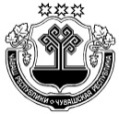 